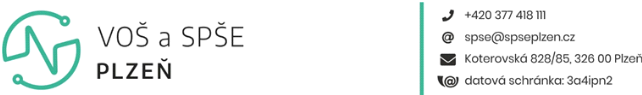 Dobrý den,firma Centrum Informační Společnosti, s.r.o. ve spolupráci se školou VOŠ a SPŠE Plzeň připravuje pro všechny střední a vyšší odborné školy v ČR třetí ročník soutěže v manažerské simulační hře pod názvem "Vybuduj úspěšnou firmu".Soutěž je založena na manažerské online hře Unisim. Jde zde o simulaci řízení firmy se zahrnutím hlavních firemních funkcí jako je management, marketing, prodej, lidské zdroje, finance a účetnictví.Účast v soutěži je pro všechny školy zcela zdarma a je určená pro dvoučlenné týmy žáků a studentů středních a vyšších odborných škol.Proč se zúčastnit soutěže?Žáci a studenti si ověří své schopnosti a porovnají je s ostatními.Naučí se mnoho nového o řízení firmy, lépe pochopí podnikovou ekonomiku.Mohou si odnést hodnotné věcné ceny (s podporou firem Plzeňský Prazdroj a.s., BAGMASTER s.r.o. a NEWTON College a.s.).Mohou vyhrát licenci pro bezplatné využití Unisim na své škole.Pro všechny účastníky finálové fáze v Plzni je připraven atraktivní doprovodný program.Registrace do základní fáze soutěže probíhá na webových stránkách firmy Centrum Informační Společnosti, s.r.o. (viz odkaz níže) od 19. ledna do 28. února 2020, základní kola potom proběhnou následně online ve třech termínech v průběhu prvních dvou březnových týdnů (školní týmy si mohou konkrétní termín vybrat).Velké finále, do kterého postoupí nejlepších 10 týmů ze základní fáze, potom proběhne 25. a 26. 3. 2020 v Plzni, v prostorách VOŠ a SPŠE Plzeň.Více informací o soutěži naleznete na http://unisim.cz/soutez-ss-2020/, kde probíhá i registrace.S jakýmikoli otázkami k celkové organizaci soutěže můžete kontaktovat firmu Centrum informační společnosti, s.r.o.  na unisim@ciskurzy.cz, nebo na telefonu: 731 131 974. S jakýmikoli otázkami k finálovému kolu v Plzni potom můžete kontaktovat VOŠ a SPŠE Plzeň na spse@spseplzen.cz nebo na telefonu 377 418 012.Budeme velmi rádi, pokud se rozhodnete soutěže zúčastnit.S pozdravem,
tým Unisim a Ing. Petr Toufar za VOŠ a SPŠE Plzeň